от 14 июля 2021 года									           № 782О внесении изменений в постановление администрации городского округа 
город Шахунья Нижегородской области от 3 июня 2020 года № 455 «О создании наблюдательной комиссии по социальной адаптации лиц, отбывающих наказания без изоляции от общества»Администрация городского округа город Шахунья Нижегородской области 
п о с т а н о в л я е т :1. В постановление администрации городского округа город Шахунья Нижегородской области от 3 июня 2020 года № 455 «О создании наблюдательной комиссии по социальной адаптации лиц, отбывающих наказания без изоляции от общества» (с изменениями, внесенными постановлением от 24.03.2021 № 301)  внести изменения, изложив состав наблюдательной комиссии по социальной адаптации лиц, отбывающих наказания без изоляции от общества в новой редакции, согласно приложению.2. Настоящее постановление вступает в силу со дня его официального опубликования на официальном сайте администрации городского округа город Шахунья Нижегородской области.3. Начальнику общего отдела администрации городского округа город Шахунья Нижегородской области обеспечить размещение настоящего постановления на официальном сайте администрации городского округа город Шахунья Нижегородской области и опубликование в газете «Знамя Труда».4. Со дня вступления в силу настоящего постановления признать утратившим силу постановление администрации городского округа город Шахунья Нижегородской области от 24 марта 2021 года № 301 «О внесении изменений в постановление администрации городского округа город Шахунья Нижегородской области от 3 июня 2020 года № 455 «О создании наблюдательной комиссии по социальной адаптации лиц,  отбывающих наказания без изоляции от общества».5. Контроль за исполнением настоящего постановления возложить на первого заместителя главы администрации городского округа город Шахунья Нижегородской области.Глава местного самоуправлениягородского округа город Шахунья						          Р.В.Кошелев.Приложениек постановлению администрациигородского округа город Шахуньяот 14.07.2021 г. № 782СОСТАВнаблюдательной комиссии по социальной адаптации лиц, отбывающих
наказания без изоляции от обществаСеров Александр Дмитриевич - первый заместитель главы администрации городского округа город Шахунья Нижегородской области, председатель комиссии.Соловьев Николай Витальевич – врио. заместителя начальника полиции ОМВД России по г. Шахунья (по охране общественного порядка) (по согласованию), заместитель председателя комиссии.Прытова Елена Александровна - главный специалист юридического отдела администрации городского округа город Шахунья Нижегородской области, секретарь комиссии.Члены комиссии:Софронов Юрий Алексеевич - начальник Управления по работе с территориями и благоустройству администрации городского округа город Шахунья, заместитель главы администрации городского округа город Шахунья Нижегородской области;Козлова Елена Леонидовна - начальник Управления экономики, прогнозирования, инвестиционной политики и муниципального имущества администрации городского округа город Шахунья (по согласованию);Багерян Алена Гилимзяновна - начальник Управления образования администрации городского округа город Шахунья;Крупина Ольга Вячеславовна - начальник Шахунского межмуниципального филиала ФКУ «УИИ ГУФСИН России по Нижегородской области» (по согласованию);            Куковякин Александр Иванович - начальник ОУУП и ПДН отдела МВД России по г. Шахунья (по согласованию);Лебедева Наталья Сергеевна - начальник Шахунского межрайонного отдела УФССП России по Нижегородской области (по согласованию);Епифанова Нина Николаевна - директор ГКУ НО «Управление социальной защиты населения городского округа город Шахунья» (по согласованию);Мезенцева Наталья Романовна – и.о. директора ГКУ «Центр занятости населения города Шахуньи» (по согласованию);Леднева Любовь Ивановна - начальник Государственного учреждения Управления Пенсионного фонда РФ по городскому округу город Шахунья (по согласованию);Золотов Сергей Николаевич - главный врач ГБУЗ НО «Шахунская ЦРБ» (по согласованию);Зубарева Марина Евгеньевна - Общественный помощник Уполномоченного по правам человека в Нижегородской области по городскому округу город Шахунья._________________________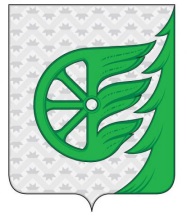 Администрация городского округа город ШахуньяНижегородской областиП О С Т А Н О В Л Е Н И Е